Technical working party on automation and computer programsThirty-Third Session
Natal, Brazil, June 30 to July 3, 2015HAND-HELD DATA CAPTURE SYSTEMS IN FRANCE AND GERMANYDocument prepared by experts from Germany and France

Disclaimer:  this document does not represent UPOV policies or guidanceIntroduction	From time to time hard and software components of hand-held data capture systems have to be upgraded. There is an UPOV document which describes the actual situation in different member states (see document TWC/32/27 “Updated Survey on Hand-Held Data Capture Device”).	The aim of this document is to inform participants of TWC meeting about new developments in Germany regarding to hand-held data capture systems, to compare the French and the German system and to offer an English version of the software.  The French system: SIRIUS	The hand-held data capture system of French colleagues “SIRIUS“ was described in document TWC/27/17 “Hand-Held Data Capture System: SIRIUS”. It is a highly developed system and is in use in many countries. There are a lot of useful functions and a user-friendly interface. The system was developed by using “WINDEV” as programming language and a relational database “HYPERFILE”. The software works on all windows platforms. The contact person is Christophe Chevalier, a member of the TWC.The German system	Up to 2012 German colleagues worked with hand-held data loggers which had proprietary operating systems. In 2013 there was for the first time a data logger on the market comparable with the old ones but using a windows mobile operating system.  In the past the Bundessortenamt developed an application program for these data loggers in co-operation with a private company based on programming language “C-Easy”.  There is an interface to exchange data with the German DUS program which can use to import and to export different types of data. 	German DUS experts wanted to transfer the same application program on the new platform in order to minimize their training time and costs. So IT experts of the Bundessortenamt rewrote the program using programming language Visual Studio 2008 (.NET).	Starting in 2013, we have been using a first version successfully and we developed a second version which has a user interface in English in 2015. The contact person is Thomas Drobek, a member of the TWC.Comparison of French and German system	In the following table the French and the German system are compared.Screenshots German SystemDatabase-Model German SystemImages of data loggers in use Panasonic Toughbook 19 using in France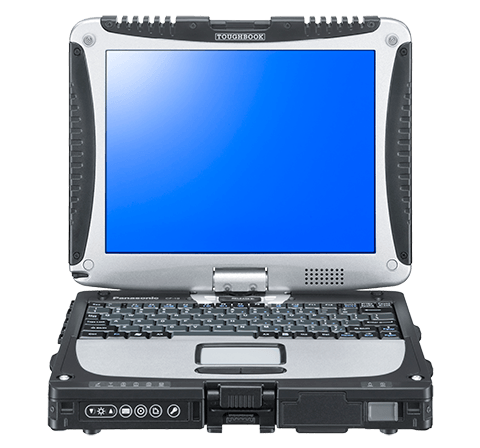  Panasonic Toughbook CF-U1 using in France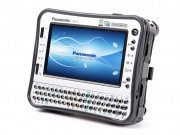  ACD M210 Pocket-PC using in Germany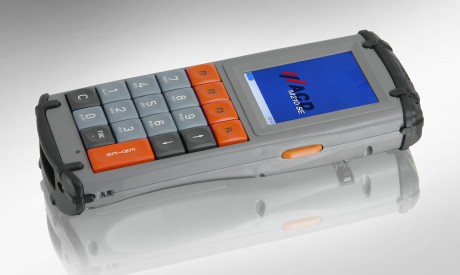 TABLE OF DATABASE STRUCTURE [End of Annex and of document]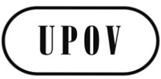 ETWC/33/24ORIGINAL:  EnglishDATE:  June 12, 2015INTERNATIONAL UNION FOR THE PROTECTION OF NEW VARIETIES OF PLANTS INTERNATIONAL UNION FOR THE PROTECTION OF NEW VARIETIES OF PLANTS INTERNATIONAL UNION FOR THE PROTECTION OF NEW VARIETIES OF PLANTS GenevaGenevaGenevaCategoryFrench system German systemRemarksProgramming languageWINDEV.NET CompactWindows compatibleYesYesEnglish version YesYesChanging order of characteristics on displayYesYesThe order is defined by the selection (click-order)Definition of data format for each characteristicYesYesDefinition of lower and upper limit of expressionsYesYesDefinition of input type of each characteristicYesYesNo input, Not displayed, Day of month,Reference valueDefinition of filterYesNoTo define accessible cellsParameter update in the office and/or in the fieldYesYesUser friendly interface to handle many notesUp to 250,000 Yes1000*5*3*20=300.000 (plot-no.* No. of characteristics * No. of  repl. * No. of single plants)Rules-processingYesYesDependence between two characteristicsNote-modeYesYesfast typing without enter key (only press one key)Hardware Panasonic Toughbook CF 19Toughbook CF U1ACDM210 Pocket-PCScreen10,1”3,5”Pixel240 x 320WeightCF-U1: 1060g550gResistanceIP65IP54Application areaDUS, VCUDUSContact personChristophe ChevalierThomas Drobek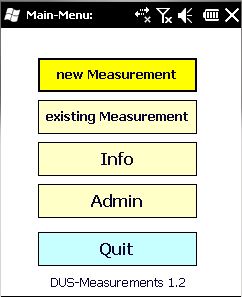 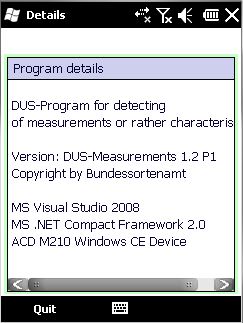 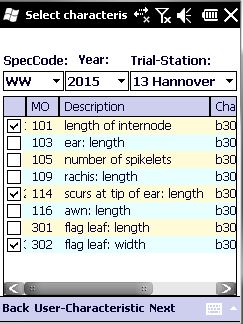 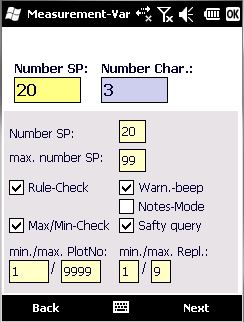 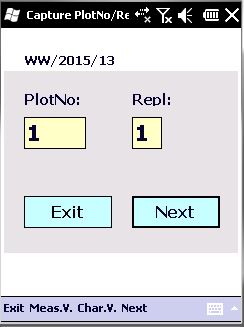 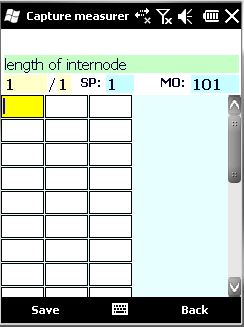 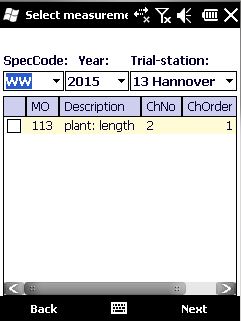 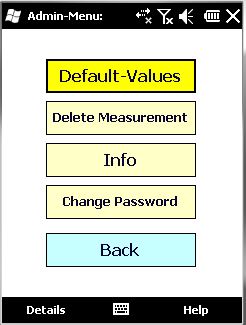 	A table with all database table and column names is included in Annex.	A table with all database table and column names is included in Annex.databasetablecolumn namedatatypelengthdescriptionmasterdataduscharspeccodenchar3species codemasterdataduscharcharactnchar4charactermasterdataduscharmeasobjint4object of measurementmasterdataduscharcharnoint4number of charactermasterdataduscharmrulenchar20rule of measurementmasterdataduscharmob_minint4minimum valuemasterdataduscharmob_maxint4maximum valuemasterdataduschardescriptint4descriptionmasterdatastandardminmaxflagnchar1minimum/maximum flagmasterdatastandardmruleflagnchar1rule of measurement flagmasterdatastandardwarnflagnchar1warning flagmasterdatastandardsafeflagnchar1safe flagmasterdatastandardnospint4number of single plantsmasterdatastandardmaxspint4maximal number of single plantsmasterdatastandardnoteflagnchar1note flagmasterdatastandardminpltnoint4minimal plot numbermasterdatastandardmaxpltnoint4maximal plot numbermasterdatastandardminreplnoint4minimal replication numbermasterdatastandardmaxreplnoint4maximal replication numbermasterdatastandardzoomint4zoommasterdatameasurementsmeasnoint4measurement numbermasterdatameasurementsspeccodenchar3species codemasterdatameasurementsyearint4yearmasterdatameasurementstrialstint4trialstationmasterdatameasurementsnospint4number of single plantsmasterdatameasurementsno_spint4number of single plants exceptionmasterdatameasurementsmaxspint4maximal number of single plantsmasterdatameasurementsminmaxflagnchar1minimum/maximum flagmasterdatameasurementsminpltnoint4minimal plot numbermasterdatameasurementsmaxpltnoint4maximal plot numbermasterdatameasurementsminreplint4minimal replication numbermasterdatameasurementsmaxreplint4maximal replication numbermasterdatameasurementsmruleflagnchar1rule of measurement flagmasterdatameasurementsnoteflagnchar1note flagmasterdatameasurementssafeflagnchar1safe flagmasterdatameasurementswarnflagnchar1warning flagmasterdatameasurementsno_charint4number of charactersmasterdatatrialstnamtrialstnoint4number of trial stationmasterdatatrialstnamtrialstnamenchar20name of trial stationmasterdatameascharmeasnoint4measurement numbermasterdatameascharcharorderint4character ordermasterdatameascharmeasobjint4object of measurementmasterdatameascharcharnoint4number of charactermasterdatameaschardescriptnchar75descriptionmasterdatameascharmob_minint4minimum valuemasterdatameascharmob_maxint4maximum valuemasterdatameascharmrulenchar20rule of measurementmasterdatameascharcharactnchar4characterm-measurementmeasurementmeasnoint4measurement numberm-measurementmeasurementplotnoint4plot numberm-measurementmeasurementreplint4replication numberm-measurementmeasurementspint4single plotm-measurementmeasurementm001nchar4measurement 1m-measurementmeasurementm002nchar4measurement 2m-measurementmeasurementm003nchar4measurement 3m-measurementmeasurementm004nchar4measurement 4m-measurementmeasurementm005nchar4measurement 5m-measurementmeasurementm006nchar4measurement 6m-measurementmeasurementm007nchar4measurement 7m-measurementmeasurementm008nchar4measurement 8m-measurementmeasurementm009nchar4measurement 9m-measurementmeasurementm010nchar4measurement 10m-measurementmeasurementm011nchar4measurement 11m-measurementmeasurementm012nchar4measurement 12m-measurementmeasordermeasnoint4measurement numberm-measurementmeasorderorderint4orderm-measurementmeasorderplotnoint4plot numberm-measurementmeasorderreplint4replication numberarchivflagarchivflagmeasnoint4measurement numberarchivflagarchivflagarchivflagchar1archive flag